1650 West Second Street, Drawer 106 Owensboro, Kentucky 42301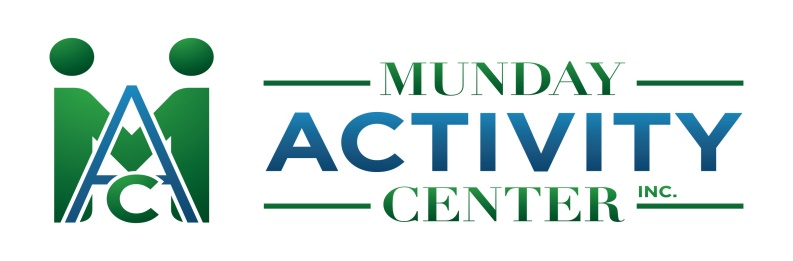 Tel: (270) 687-4640          Fax: (270) 687-4644       owensboroseniorservices.com	Volunteer ApplicationOur organization encourages the participation of volunteers who support our mission.  If you agree with our mission, and are willing to be interviewed and trained in our procedures, we encourage you to complete this application.  The information on this form will be kept confidential and will help us find the most satisfying and appropriate volunteer opportunity for you.Thank you for your interest in the Munday Activity CenterName:  													Address:  					Phone:  						City:  						State:  					  Zip:  		Employer:  					Position:  						Please indicate the program(s) for which you are applying.  You may select more than one:	  Congregate Meals			  Friendly Visiting		  Office/Clerical	  Home Delivered Meals		  Greeter			  Fundraising	  Telephone Reassurance		  Custodian			  Special EventsPlease indicate days available:  (Circle one)	Mon.  Tues.  Wed.  Thurs.  Fri.  Sat.  Sun.Times Available:	From:  	       	     To:  		Do you have any limitations for which you will need accommodations?Emergency Contact Name and Phone:  									As a volunteer of the Munday Activity Center, I agree to abide by the policies and procedures.  I understand that I will be volunteering at my own risk, and that the organization, its employees and affiliates, cannot assume any responsibility for any liability for any accident, injury or health problem which may arise from any volunteer work I perform for the organization.  I agree that all the work I do is on a volunteer basis and I am not eligible to receive any monetary payment or reward.Signature:  						    Date:  					“Serving Daviess County Seniors”“This project is funded, in part, under a contract with the Green River Area Agency on Aging with funds from the Kentucky Cabinet for Health and the U.S. Department of Health and Human Services.”  A United Way Agency